03.04.20Ireland & New Zealand class learningMathsLO: Learning our times tables. If you have not completed the MyMaths tasks on ‘time’, please continue to do so.The activities are titled:Telling the Time 2Time 1Time betweenIn addition we would like you to complete another TT Rockstars baseline test (enclosed). Please allow the children either 3 or 5 minutes to do as much of the test and complete as much as they can, making a note of the time it took to complete. They can also go on to TT Rockstars after and challenge each other. Name _________________________	Date _______________________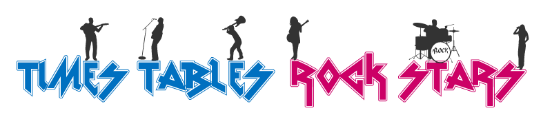 InstructionsYou have 5 minutes to do your best.In each box, write what you get when you × the number to the left by the number above. 	Time_____________          Score _____________×253486791112102534867911